PUBLICZNE ŚRODKI ZEWNĘTRZNE OTRZYMANE W 2015 ROKU	I Dotacje z AR i MR- płatności w ramach systemów wsparcia bezpośredniegoPUBLICZNE ŚRODKI ZEWNĘTRZNE OTRZYMANE W 2014 ROKU.I Dotacje z Budżetu Państwa	II Dotacje z AR i MR- płatności w ramach systemów wsparcia bezpośredniegoPUBLICZNE ŚRODKI ZEWNĘTRZNE OTRZYMANE W 2013 ROKU I Dotacje z Budżetu Państwa	II Dotacje z AR i MR- płatności w ramach systemów wsparcia bezpośredniegoIII Dotacje z Wojewódzkiego Funduszu Ochrony Środowiska  i  Gospodarki Wodnej PUBLICZNE ŚRODKI ZEWNĘTRZNE OTRZYMANE W 2012 ROKU I Dotacje z Budżetu Państwa	II Dotacje z AR i MR- płatności w ramach systemów wsparcia bezpośredniegoIII Dotacje z Narodowego Funduszu Ochrony Środowiska   i  Gospodarki Wodnej PUBLICZNE ŚRODKI ZEWNĘTRZNE OTRZYMANE W 2011 ROKU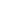 1.     Dotacje z Budżetu Państwa2.     Dotacje z AR i MR- płatności w ramach systemów wsparcia bezpośredniego3.     Dotacje z AR i MR- odtwarzanie potencjału produkcji leśnej      zniszczonego przez katastrofy oraz wprowadzanie      instrumentów zapobiegawczych4.     Dotacje z Narodowego Funduszu Ochrony Środowiska i  Gospodarki Wodnej PUBLICZNE ŚRODKI ZEWNĘTRZNE OTRZYMANE W 2010 ROKU     I  Dotacje z Budżetu Państwa	II  Dotacje z AR i MR             III  Dotacje z Narodowego Funduszu Ochrony Środowiska i Gospodarki WodnejL. p.Rodzaj zadańKwota(wyliczona na podstawie złożonego wniosku)1.Płatności w ramach systemów wsparcia bezpośredniego	15.306,38 zł1.Sporządzanie planów zalesień w lasach nie stanowiących własności Skarbu Państwa1.500,00 zł2.Program dla „Odry-2006”- przebudowa struktury drzewostanów56.041,65 zł1.Budżet państwa0,00 zł2.Unia Europejska15.266,88 zł 1.Sporządzanie planów zalesień w lasach nie stanowiących własności Skarbu Państwa3.500,00 zł2.Program dla „Odry-2006”- przebudowa struktury drzewostanów260.000,00 zł1.Budżet państwa779,19 zł2.Unia Europejska13.733,31 zł 1.Budowa ścieżek przyrodniczo-edukacyjnej "Chróstnik i Pawice"108.900,00 zł1.Sporządzanie planów zalesień w lasach nie stanowiących własności Skarbu Państwa5.000,00 zł2.Program dla „Odry-2006”- przebudowa struktury drzewostanów450.000,00 zł1.Budżet państwa1.183,96 zł2.Unia Europejska12.225,40 zł 1.Przebudowa terenów poklęskowych594.111,59 zł1.Sporządzanie planów zalesień w lasach nie stanowiących własności Skarbu Państwa5.000,00 zł1.Budżet państwa726,71 zł2.Unia Europejska9.592,70 zł 1.Przebudowa dojazdu pożarowego nr 18 w leśnictwie Jaroszówka656.076,00 zł1.Doskonalenie systemu ochrony przeciwpożarowej na terenie Nadleśnictwa Legnica w lasach uszkodzonych przez wichurę412.504,86 zł2.Przebudowa terenów poklęskowych793.127,02 zł1.Sporządzanie planów zalesień w lasach nie stanowiących własności Skarbu Państwa6.000,00 zł1.Budżet państwa867,29 zł2.Unia Europejska4.682,21 zł 1.Modernizacja deszczowni szkółki leśnej Miłogostowice174.685,00 zł